Knowledge and Skills Map – Music - Year 4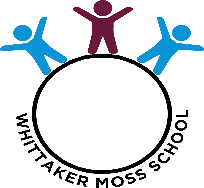 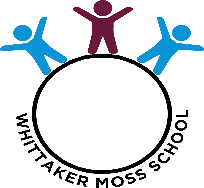 PerformingComposingAppraisingCan they perform a simple part of an ensemble rhythmically?Can they sing songs from memory with increasing expression, accuracy and fluency?Can they improvise using repeated patterns with increasing accuracy and fluency?Can they use notations to record and interpret sequences or pitches?Can they begin to use standard notation?Can they use notations to record compositions in a small group or on their own?Can they use notation in a performance?Can they combine groups of beats?Can they explain why silence is used in a piece of music and say what effect it has?Can they start to identify the character of a piece of music?Can they describe and identify the different purposes of music?Can they begin to identify with the style of work of establishedcomposers (e.g., Beethoven, Mozart, Elgar)Can they use musical words; pitch, duration, timbre, dynamics and composition to describe a piece of music and composition?Greater DepthCan they use selected pitches simultaneously to produce simple harmony?Can they explore and use sets of pitches, e.g., 4 or 5 note scales?Can they show how they can use dynamics?Can they identify how a change in timbre can change the effect of a piece of music?